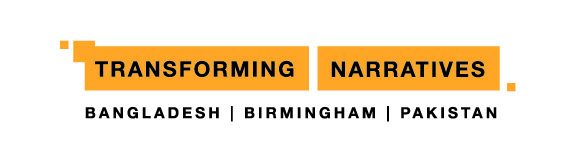 Monitoring Form (for applicants in Birmingham)Gender:To which gender do you identify? Please write in: …………………………….Prefer not to say     	Age:18 – 25	26 – 35 	36 – 45 	46 – 55 	56 – 65 	Over 65	Prefer not to say	Ethnicity/cultural diversityPlease tick the appropriate box.South Asian, South Asian British, South Asian English, South Asian Scottish or South Asian WelshAny other South Asian background, please write in:…………………………………………………………….…Black, Black British, Black English, Black Scottish or Black WelshAsian, Asian British, Asian English, Asian Scottish, Asian WelshWhiteOther Ethnic GroupAny other white background, please write in:………………………………………………………………Prefer not to say	Disability monitoringAre you a disabled person?Yes	No 	If you have a disability, is there anything we can do to make our recruitment and selection procedure more accessible to you?……………………………………………………………………………………………………………....................................Thank youIndianPakistaniBangladeshiKashmiriCaribbeanAfricanAny other Black background, please write in:……………………………………………………………….Any other Black background, please write in:……………………………………………………………….Any other Black background, please write in:……………………………………………………………….ChineseVietnameseJapaneseAny other Asian background, please write in:…………………………………………………………… Any other Asian background, please write in:…………………………………………………………… Any other Asian background, please write in:…………………………………………………………… MixedBritishEnglishScottishWelshIrishMixed heritageAny other white background, please write in:………………………………………………………………Any other white background, please write in:………………………………………………………………Any other white background, please write in:………………………………………………………………